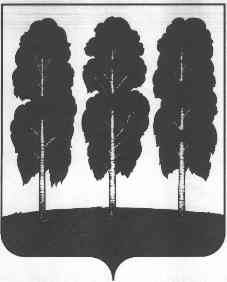 ДУМА БЕРЕЗОВСКОГО РАЙОНАХАНТЫ-МАНСИЙСКОГО АВТОНОМНОГО ОКРУГА – ЮГРЫРЕШЕНИЕот  10 сентября 2020 года				                                  № 609пгт. БерезовоВ соответствии со статьей 15 Федерального закона от 06 октября 2003 года № 131-ФЗ «Об общих принципах организации местного самоуправления в Российской Федерации», пунктом 3.1. статьи 86, статьей 142.5. Бюджетного кодекса Российской Федерации, частью 3 статьи 6 устава Березовского района, решением Думы Березовского района от 19 марта 2015 года № 594 «Об утверждении Порядка заключения соглашений с органами местного самоуправления поселений, входящих в состав Березовского района, о передаче (принятии) осуществления части полномочий по решению вопросов местного значения», в целях эффективного решения вопросов местного значения, на основании решения Совета депутатов городского  поселения Игрим от 17 августа 2020 года № 132 «О передаче осуществления части полномочий органов местного самоуправления городского  поселения Игрим по вопросу местного значения органам местного самоуправления Березовского района на 2021 год»,Дума района РЕШИЛА:	1. Принять осуществление полномочий органов местного самоуправления городского поселения Игрим по решению вопросов местного значения органами местного самоуправления Березовского района на 2021 год:1.1. организация в границах поселения электро-, тепло-, газо- и водоснабжения населения, водоотведения, снабжения населения топливом в пределах полномочий, установленных законодательством Российской Федерации в части:1.1.1. организации обеспечения надежного теплоснабжения потребителей на территории поселения, в том числе принятие мер по организации обеспечения теплоснабжения потребителей в случае неисполнения теплоснабжающими организациями или теплосетевыми организациями своих обязательств либо отказа указанных организаций от исполнения своих обязательств;1.1.2. рассмотрения обращений потребителей по вопросам надежности теплоснабжения в порядке, установленном правилами организации теплоснабжения, утвержденными Правительством Российской Федерации;1.1.3. предоставления и перечисления субсидии организациям, оказывающим населению коммунальные услуги на территории поселения, на возмещение недополученных доходов при оказании услуг теплоснабжения по регулируемым ценам;1.1.4. установления уровня при расчете платы граждан к установленным тарифам для организаций, оказывающих населению услуги теплоснабжения на территории поселения;1.1.5. выполнения требований, установленных правилами оценки готовности поселения к отопительному периоду, и контроль за готовностью теплоснабжающих организаций, теплосетевых организаций, отдельных категорий потребителей к отопительному периоду;1.1.6. в случаях, установленных законодательством Российской Федерации, согласования вывода источников тепловой энергии, тепловых сетей в ремонт и из эксплуатации;1.1.7. рассмотрения разногласий, возникающих между единой теплоснабжающей организацией и потребителем тепловой энергии при определении в договоре теплоснабжения значений параметров качества теплоснабжения и (или) параметров, отражающих допустимые перерывы в теплоснабжении, в ценовых зонах теплоснабжения, в порядке обязательного досудебного урегулирования споров и определение значений таких параметров, рекомендуемых для включения в договор теплоснабжения;1.1.8. согласования в случаях, предусмотренных законодательством Российской Федерации о концессионных соглашениях, решения концедента о заключении концессионного соглашения и конкурсной документации.	2. Поручить администрации Березовского района осуществить  подготовку и заключить Соглашение с администрацией городского  поселения Игрим  о передаче осуществления части полномочий по решению вышеуказанных вопросов местного значения.	3. Определить, что указанные в пункте 1 настоящего решения полномочия принимаются с объемом межбюджетных трансфертов, передаваемых из бюджета городского поселения Игрим в бюджет Березовского района, предусмотренных Соглашением.	4. Управлению по жилищно-коммунальному хозяйству  администрации Березовского района опубликовать указанное в пункте 2 настоящего решения Соглашение в газете «Жизнь Югры» и разместить на официальном сайте органов местного самоуправления Березовского района.	5. Признать утратившим силу решение Думы Березовского района от  21 марта 2019 года№ 395 «О принятии осуществления части полномочий органов местного самоуправления городского  поселения Игрим по решению вопросов местного значения органами местного самоуправления Березовского района на 2019 -2020 годы».	6. Опубликовать решение в газете «Жизнь Югры» и разместить на официальном сайте органов местного самоуправления Березовского района.	7. Настоящее решение вступает в силу после его официального опубликования и распространяется на правоотношения, возникающие с 01 января 2021 года.	8. Контроль за выполнением настоящего решения возложить на постоянную комиссию по бюджету, налогам и финансам Думы Березовского района (Антипин А.Б.).Председатель ДумыБерезовского района                                                                        В.П. НовицкийГлава Березовского района 					                    В.И. ФоминО принятии осуществления части полномочий органов местного самоуправления городского  поселения Игрим по решению вопросов местного значения органами местного самоуправления Березовского района на 2021 год